ДЕТСТВО-ЭТО Я И ТЫ!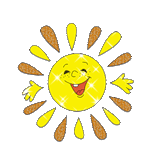 Сборник сценариев к Дню защиты детей.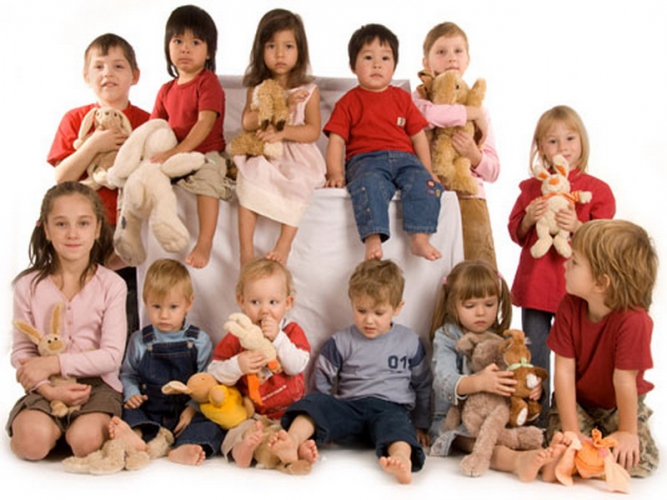            Детство-это я и ты!-сборник сценариев к Дню защиты детей.Составители: Л.А.Левчик-директор МАУ «Центр культуры и досуга Омутинского района»,                        А.М.Бетехтина –старший методист МАУ «Центр культуры и досуга Омутинского района».Консультант: Ю.В.Чемакина-начальник отдела культуры, спорта и молодежной политики Омутинского районаВ предлагаемом сборнике представлены материалы по проведению праздника День защиты детей, приведены различные формы его организации. В него включены сценарии театрализованных программ, концертов, фестивалей, открытие и закрытие праздника, которые помогут не только организовать свободное время детей, но и создать праздничное настроение. Сборник адресован, культорганизаторам сельских Домов культуры, педагогам дополнительного образования,  а так же родителям. СодержаниеПояснительная записка…………………………………………………………...Театрализованные представления и концертные программы:«Здравствуй лето» театрализованное представление………………………….. «Мой адрес детства – Россия» праздничная программа………………………«Солнечный концерт»……………………………………………………………«Город Детства» открытие праздника………………………………………….«Город Детства» закрытие праздника………………………………………….«Детские фантазии» театрализованный концерт ……………………………..«Путешествие в страну Детство» театрализованная программа …………….Сценарии игровых программ для детей:Детство-это сказка……………………………………………………………….В гостях у сказки или игры со старухой Шапокляк……………………………Шоу-программа « Ура! Каникулы!»…………………………………………….«Приключения сказочной братвы или  лета яркие лучи»……………………...«Лето  красное, звонче пой»………………………………………………………Список литературы ……………………………………………………………..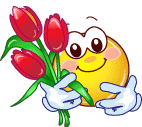 Пояснительная запискаЛето! Какое это прекрасное слово – мягкое, ласковое. А если зажмурить глаза и произнести его по слогам: «Ле-то», — то перед глазами возникает яркое солнце, жёлтый песок, голубая даль моря, сочная зелень и ощущение свободы и счастья. Если взрослому человеку это магическое слово так ласкает слух, то для ребёнка – что может быть желаннее и радостнее лета?!   1 июня в Омутинском районе  традиционно отмечается Международный день защиты детей. Сам праздник был учрежден еще в 1949 году по инициативе Международной демократической федерации женщин. Он отмечается ежегодно в большинстве  стран мира и остается самым любимым праздником для детей. Название праздника обусловлено его значением – защита жизни, здоровья и прав детей, одним словом – защита детства. Начиная с этого дня, в  лагерях дневного пребывания открывается сезон отдыха, школьники радуются в этот день не только празднику, но и началу, самых длинных и долгожданных, летних каникул. Несмотря на то, что 1 июня не является официальным выходным днём, в парках и скверах многих городов, поселков в этот день организуются праздничные мероприятия для детей. Большинство родителей, бабушек и дедушек в День Защиты Детей находят время для прогулки со своими ребятишками и стараются не отказывать им в удовольствиях. В этот день  повсюду можно увидеть детские лица с улыбкой «до ушей» и воздушными шарами в руках.  Этот праздник не зря носит название День Защиты Детей.   Нам, взрослым, эта дата напоминает о том, что дети нуждаются в нашей заботе и внимании, что мы в ответе за судьбу каждого ребенка. Забота о детях – это забота о нашем будущем, о будущем России. Мы должны сделать всё необходимое для того, чтобы дать маленьким гражданам страны достойное образование и воспитание, обеспечить условия для их всестороннего развития.  В сборник включены сценарии массовых театрализованных программ, концертов посвященных празднику Детства, которые помогут не только организовать свободное время детей, но и развить далее навыки общения, находчивость, интеллект и фантазию.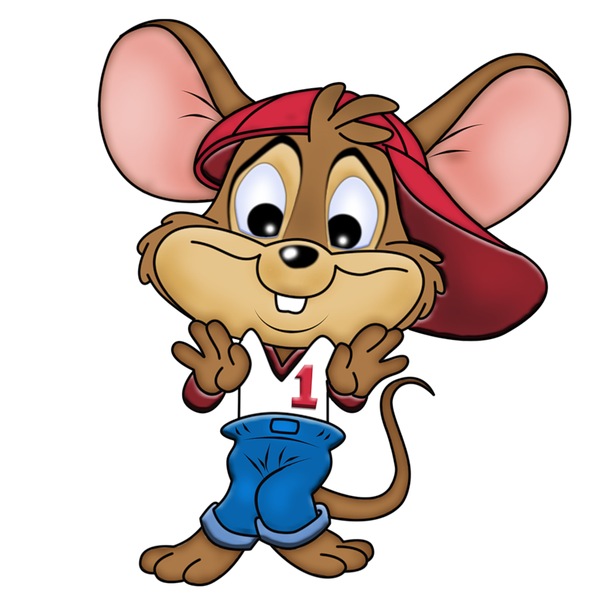                                        СЦЕНАРИИ             ТЕАТРАЛИЗОВАННЫХ И КОНЦЕРТНЫХ                                       ПРОГРАММ.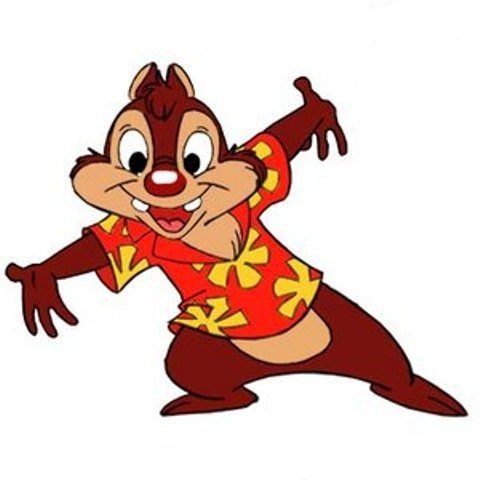  « Здравствуй, лето»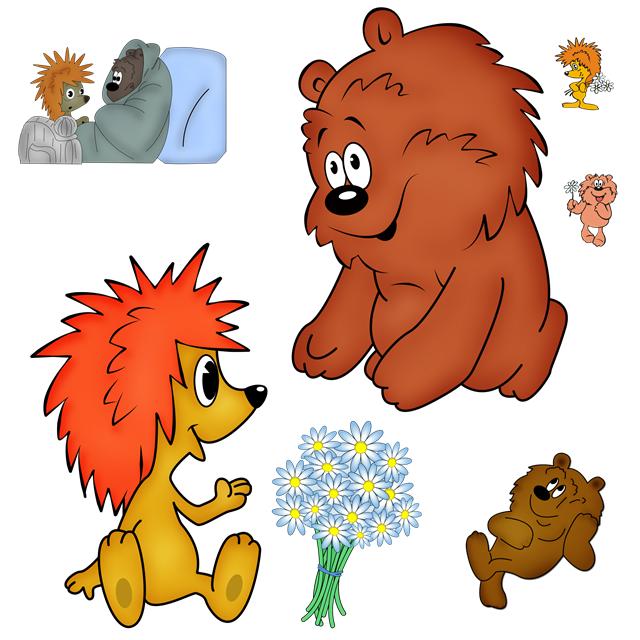  театрализованное представление ко Дню защиты детей.Звучит русская народная музыка. На площадке появляются скоморохиСко-х №1:   Здравствуйте, люди добрые! Гости званые и желанные! Собрали мы вас со всего света На сказку забавную эту!Ско-х №2:   Слушайте, детки! За широкими морями, За дремучими лесами Не на небе, на земле, В сказочной той стороне Жили взрослые людишкиСко-х №1:  О детях не забывали И в своей сторонке праздник Им большой, большой играли.Ско-х №2:  Много лет прошло с тех пор. Год за годом пролетели… Веселье продолжается,Вместе: А сказка начинается!выходит царь, садится, скоморохи подходят к царюЦарь: Подданные царства моего! Я в глубокой печали!Ско-х №1: Что же с вами, наш батюшка, приключилось?Ско-х №2: Чем же вы опечалены?Царь:  Да дочь моя любимая, свет очей моих, Забавушка почитай вторую неделю не пьёт, не ест, с девками хороводов не водит, а всё потому …слышится рёв, выходит ЗабавушкаЦарь: Ну-ну, Забавушка, не плачь.Ну хочешь мороженого?Забава:  Не хочу! (плачет)Царь: Ну хочешь пирожного?Забава: Не хочу!  (плачет)Царь: Ну скажи, что тебе хочется?Забава:  Не хочу я говорить! Не хочу я кушать!                Целый день я буду ныть. Никого не слушать! А-а-а …Царь: Ну, подожди, не реви. У меня уже корона от твоего рёва на бок съехала.Забава: Буду реветь! Почему я всё кричу?               Вам какое дело! Ничего я не хочу,               Всё мне надоело! У-у-у… Хочу каникулы, хочу солнце,               Хочу лето красное, хочу, хочу…топает ногами, ревётЦарь: Эй, свита! Что делать-то будем? подходит свита, Забава ревётЦарь: Ладно, причитать-то (Забаве) Давайте лучше думать, как лето позвать.Ско-х №1:  А, может, мы у детишек помощи попросим? Глянь, сколько их!Ско-х №2:  Эй, ребятушки, поможете нам? (Да) Вот и ладно! Тогда возьмитесь все крепко за руки. Взялись? А теперь дружно повторяйте за мной волшебные слова: Мы встречаем праздник лета! Праздник солнца, праздник света! К нам сюда слетайтесь, птицы! Будем петь и веселиться! А теперь все вместе: раз-два-три! Лето, приходи!Ско-х №1:  Ой, смотрите, что за диво?!Ско-х №2:  Лето красное идёт!Вместе:       Наступил его черёд!фонограмма усиливается; на сцену в сопровождении детского коллектива выходит Лето; исполняется хореографическая композицияЛето:  Я спешило к вам на крыльях           Белоснежных облаков           По дороге не забыло           Разбросать везде цветов.          Для веселья озорного          Прихватило я с собой          Лучик солнца золотого!Продолжают праздник детские концерты, игровые программы, соревнования на разных площадках поселка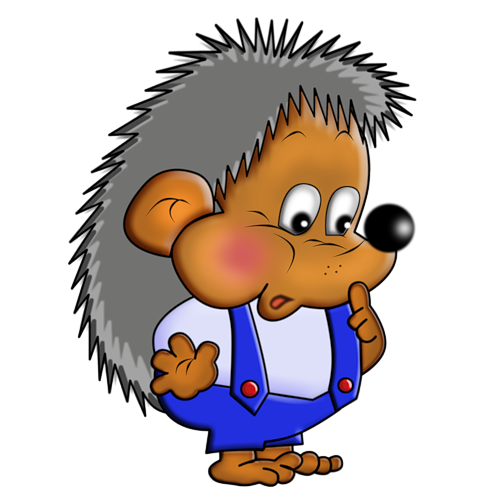 «Мой адрес детства  - Россия»сценарий праздника,  посвященного дню защиты детей .Перед началом праздника «Глашатые: оповещают всех о ходе праздникаНа сцене три  микрофона для ведущих. Праздник начинается хореографической зарисовкой «Наши мечты», диктор за кадром под медленную музыку читает легенду:- Давным-давно, когда громадные горы были еще небольшими холмами, а вековые дубы – маленькими росточками, весь мир был белым-белым, как мимолетная снежинка. По белому небу плыли кучерявые облака, а в огромном Белом городе жили люди. Жили счастливо, весело, но - увы! - они не слышали пения летних птиц, не любовались прекрасными летними закатами, не бегали прохладным туманным утром по летней росе потому, что круглый год в этом городе была зима.  Но однажды в холодном Белом городе все жители услышали детский смех. Он был таким пронзительным, таким искренним и чистым, таким теплым, что вековые сугробы не выдержали и начали таять. И в белый город пришла весна, а затем и яркое, красочное, теплое, солнечное лето.  С тех пор прошло много лет, Белый город стал большой страной, страной детского счастья и улыбок. И по традиции, эта страна каждый год радушно распахивает двери летнему солнцу, летним каникулам, летним мечтам и летнему детскому веселью. Здравствуй, лето!   Выход ведущихВедущий: Здравствуйте!Девочка: Здравствуйте!!Мальчик: Здравствуйте!!!Ведущий: Всем говорим от души… Приветствуют вас на празднике  Девочка:  И взрослые… Мальчик: …и малыши!Звучат фанфары, ведущая уходитМальчик:   Ах, лето, сколько невероятных загадок таит в себе это прекрасное    время года!  Девочка:   Лето – это настоящее чудо!Мальчик:  Лето – это маленькая жизнь, но с большими надеждами и радостями!Девочка:    Лето – это пестрое впечатление детства!Мальчик:  И как здорово наверно провести лето  в каком-нибудь лагере.Девочка:   Егор, а в каком лагере ты хотел бы отдохнуть туристическом, спортивном,  маленьком или большом?Мальчик: Понимаешь Валентина туристический, спортивный, маленький   или большой, мне все равно главное, что бы рядом было  море.Ведущий:  Подождите, подождите, подождите!  Какое море? Сегодня, какой день?Девочка:   Как какой, Международный день защиты детей!Мальчик:   А еще начинаются каникулы. А значит, мы можем сказать «Здравствуй, лето!»  Здравствуй, солнце!Девочка: А все-таки, каким должен быть самый главный праздник для детей, праздник защиты детей?Мальчик: Для всех ребят праздник – это, во-первых, каникулы!Девочка: Во-вторых, ласковое солнце, свежий воздух  и теплая вода.Ведущий: А давайте спросим у ребят, что для них праздник! Чего бы они хотели на     празднике? Спрашивают у детей, узнают их мнениеВедущий: Все правильно, праздник – это что-то яркое, необычное, праздник – это салют!Реприза «Салют!» дети по команде бросают в воздух заготовленное конфеттиДевочка: Это просто счастье какое-то! Мальчик: Нет, счастье, это когда много-много мороженого!Девочка: Нет, счастье, это друзья, это мама и папа, это хорошее настроение. Мальчик: И сегодня хорошее настроение вам подарят__________ (номер художественной самодеятельности)Концертная программа:Ведущий: Открывает наш концерт _________________________.Ведущий:  Для вас поет самая маленькая участница концерта  _______________________________________________________.Ведущий: На сцене танцевальный коллектив ____________с танцевальнойкомпозицией, руководитель ____________________________Ведущий:  Встречайте ансамбль_____________, руководитель______________Ведущий:  На сцене театр моды _______________, руководитель .Ведущий: И снова на сцене танцевальный коллектив _____________.Ведущий: Встречайте вокальная группа ___________ с песней _________, руководитель __________________.Ведущий: Танцевальная композиция__________, танцевальный коллектив _____________, руководитель Ирина Сивец.Ведущий: На сцене ансамбль __________,  руководитель_____________.Ведущий: Встречайте Вокальную группу _________ с песней ____________, руководитель ______________________.Ведущий: И снова на сцене танцевальный коллектив _______________ с композицией ___________.Ведущий:  Для вас поет_____________.Ведущий: Встречайте____________________________________ .Ведущий: На сцене солистка вокальной группы ___________ с песней __________________.Ведущий: Для вас поет __________________.Ведущий: На сцене танцевальный коллектив ___________ с танцевальной композицией ____________.Ведущий: В исполнении хора вы услышите песню _______________руководитель ________________. Ведущий: Еще раз с праздником вас, дорогие наши дети!Мальчик:  С праздником вас, дорогие взрослые!Ведущий: Здоровья вам и хорошего настроения!Девочка: А вам понимания и терпения!Ведущий: А вам надежды и любви!Мальчик: А вам тоже, надежды и любви!Ведущий: Будьте свободны, словно птицы! (пускает воздушные шары)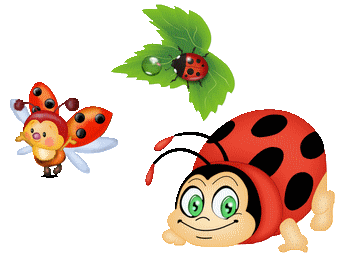 Солнечный концерт,посвящённый Дню защиты детей.Звучит песня «Маленькая страна», на сцену выходят шоу куклы с ведущими, выстраиваются по обе стороныМы называем наше детство- маленькая страна.Здесь люди с добрыми глазами,Здесь жизнь любви полна.Здесь могут дети веселиться,Здесь зла и горя нет.Здесь разрешают нам резвитьсяИ всем нам дарят свет.Маленькая  страна (2 раза)Всем мы расскажем, всем подскажем,Где она, где она.Маленькая  страна (2 раза)Здесь, где душе светло и ясно,Здесь, где всегда весна.по окончании песни куклы уходят, ведущие подсолнух Ух и Пчёлка Жу-Жу остаются на сценеУх. Здравствуй, маленький народ! Стучится праздник у ворот!Жу-Жу. Он весёлый добрый малый, и потешный, и удалый!               Очень любит он детей, у него полно затей!               Он не чурается игры в кругу смешливой детворы.Ух. Скорей! Скорей на чудесный праздник! Как? Не знаете вы разве?       Это праздник - мудрец и проказник! От печалей он - лучшее средство.       И зовут его…Вместе:         Праздник детства!Жу-Жу. Слово для поздравления и открытия праздника предоставляется________________________________________________Жу-Жу. Мы хотим, чтобы сегодня солнышко светило!Ух.  Чтобы на всех, на всех детишек солнышка хватило!Жу-Жу.  А теперь, маленький народ, давайте знакомиться!Ух.   Это Пчёлка Жу-Жу, я давненько с ней дружу,          По цветам она летает, мёд душистый собирает!пчёлка раскланиваетсяЖу-Жу. Знакомый мой - весёлый плут, его подсолнухом зовут,               Похож на солнце ясное, яркое, прекрасное.подсолнух  раскланиваетсяУх.  Сейчас ваша очередь представиться. По    моему сигналу каждый из вас кричит: «Я весёлый, озорной, солнышку машу рукой!»Проводиться играЖу-Жу. Нам очень-очень приятно.Ух.  Мы продолжаем знакомство. И позвольте представить вам первых артистов нашего солнечного концерта. На сцене танцевальный коллектив  ______ с танцем «Хип-хоп».Ух. Я оставил огород, прибежал смешить народ…Жу-жу. А я бросила цветы и веду концерт как ты.Ух.  Что придумал я, Жу-жу! Песню я вам прожужжу!Жу-Жу. Лучше бы не надо, Ух, ты кричишь словно петух!Ух. Ну, тогда я промолчу и девчонок приглашу.Жу-Жу. Голосисты и стройны, мастерицы петь они.Ух.  Для вас поют ___________________.Песня «Грибной дождь»Песня «Грибной дождь»Ух.  Лето - самое цветное и многозвучное время года. Жу-Жу, ты много летаешь и много разного видишь. А какого цвета лето?Жу-Жу. Представь, Ух, зелёную лужайку и голубое небо, золотистое солнце и синюю речку. (мечтательно)  А какие цветы в лесу!Ух.  А разноцветные есть?Жу-Жу.  А при чём здесь это?Ух. А потому что у меня есть знакомая фея. Она всё окрасила в цвета радуги. Вашему вниманию предоставляется коллекция моделей «Радуга» творческого объединения «Юная фея», руководитель ___________________.Показ коллекции моделей «Радуга» творческого объединения «Юная фея»Жу-Жу.  Как ты думаешь, Ух, кого любит солнышко?Ух.   Конечно же, рыженьких, конопатеньких, в общем, у кого много – много веснушек. Жу-Жу.  А вот и нет. Солнышко любит всех ребят, ведь оно дарит тёплые деньки, веселые краски лета. Так пусть же летнее солнце увидит наш красивый лиричный танец ____________________________.Жу-Жу. Ух, может мне сшить розовый наряд?Ух.  Ты что,  Жу-Жу?  Ты и так красива, ведь в тебе, как и во мне, есть кусочек солнца. В нас с тобой кусочек солнца! Солнце смотрит из оконца,                           Оно в ромашке на лугу, оно и в лилии в пруду.                           Даже в рыжем апельсине для тебя его найду!достаёт апельсин и дарит пчёлкеЖу-Жу. Это мне? Спасибо! Ух, какой ты у меня самый, самый…без объявления звучит песня __________, исполняют ________________.Жу-Жу.  Ух, а где ты любишь проводить лето?Ух.  Конечно же, на огороде.Жу-Жу. Несмотря на это, ты никогда не грустишь, как грустит солистка танцевального коллектива ______________________.Жу-Жу. Солнышко красное, солнышко ясное, к деткам приди, всех развесели.Голос.   Да я давно уже здесь!Жу-Жу.  А ты кто?Голос.  Как  кто? Солнышко!Жу-Жу.  Что ты солнце принесло?Голос.  Мячик, солнце и весло, молоко в узорной крынке,                Подберёзовик в корзинке, волейбол и карнавал…Ух (выскакивая): Здорово я вас разыграл?!Жу-Жу. Ну, кудрявый, берегись! Ждёт тебя большой сюрприз! А вы пока посмотрите выступление _______________________________.Ух.   Жу-Жу, а где же твой обещанный сюрприз?Жу-Жу. Я весь день летала, мёд в горшочек собирала.               Набрала целый горшок, чтоб угостить тебя дружок!(подаёт подсолнуху горшок) Кушай мёд мой дорогой!Ух.      А горшочек то пустой!Жу-Жу.  А весь мёд я отдала лучшим танцорам ____________. Встречайте!Ух обиженно уходит, без объявления танец ____________Жу-Жу. Что у нас дальше по программе, Ух?Ух.   Ничего!Жу-Жу.  Почему?Ух.  Потому!Жу-Жу. Ух, ничего я не пойму. Вы сердиты на меня?Ух.  Да!Жу-Жу. Ах, простите же тогда!Ух. Да!Жу- Жу. Мирись, мирись, больше не дерись.Ух. В честь нашего примирения любимый танец Жу-Жу - «Это между нами…»Жу-Жу. Ах, как это мило! Спасибо, Ух!Ух (не выходя на сцену): До чего же хороши, эти наши малыши!                                          Петь они стараются и вам они понравятся!На сцене Вокальная группа _____________ с песней ________________.Ух.  У Жу-Жу сегодня праздник, испекли мы пирожок,        Пирожок- пирожок, кого выберешь, дружок?Жу-Жу.  Не желаю выбирать, а желаю танцевать!Ух. В вашу честь, мадам Жу-Жу, я артистов приглашу.      Танец так их зажигает, в «Ну погоди»  всех приглашает!без объявления песня _______________________Жу-Жу. (за кулисами) Какая прекрасная песенка прозвучала в исполнении ___________________! Жу-Жу. Наступило лето, много солнца, света,               И Подсолнух золотой нам качает головой,               Приглашает всех играть и конечно танцевать!На сцене солисты танцевального коллектива _______________________.Ух.  Жу-Жу, я знаю один секрет, как сделать сегодняшний день весёлым.Жу-Жу. Как?Ух. Нужно встать, как только солнце встанет,       И тихонечко к окошку, руку луч тебе протянет,       Ты подставь скорей ладошку. А потом с улыбкой, с песней       Выйди к травам, к людям, к птицам, и  весёлым, интересным        День твой может получиться!Жу-Жу. А теперь давайте с помощью своих ладошек сделаем весёлым день для всех.  И подарим свои аплодисменты артистам __________________. Ух. (за кулисами): Наш солнечный концерт продолжает______________.Жу_Жу. Мы поём только добрые песенки, от которых на сердце теплей.               Зажигаем в глазах интересенки, подпевайте же нам веселей!без объявления песня «манная каша»Жу-Жу. Ух! Посмотри скорей! Сделав в облаке оконце,               Смотрит ласковое солнце, смотрит, улыбается,               Лучиком бросается. А ты смог бы поймать лучик солнца?Ух. Я?  Нет! А вот солистки вокальной студии ________ могут это сделать в любой части земного света, изучая такой предмет, как «География».Ух, выходит грустный и печальныйЖу-Жу.(Обращаясь к зрителям) Странно, что это с ним? Ух, что случилось, у тебя что-то болит?Ух.  Всё тебе расскажет танец.Без объявления танец _________________________Ух. Да, весёленький денёк у нас получается. И артисты хорошие. А малыши - ну просто таланты! Для вас поёт вокальная группа ____________________.Песня__________________________Ух. А теперь снимайте свои сандалики, кроссовки, туфли и бегом босиком. Будем бегать и резвиться. (начинает прыгать)Жу-Жу. Стоп, стоп, стоп! Дети, никто ничего не снимает, и босиком тоже бегать не будем. А танцевать вместе с танцевальным коллективом «Созвездие» можете сколько угодно! Танец _________________.Ух. Жу-Жу! Посмотри, сколько девчонок! Целый миллион.Жу-Жу. Ух, а мальчишек целых сто!Ух. А вот и неправда. Мальчишек больше. Не веришь?  Давай проверим!Жу-Жу. Как если будем считать,  то до вечера не управимся.Ух. Нет! Мы проведём кричалку. Кто громче и дружней будет отвечать: «Это мы», того и больше. Девочки отвечают за пчёлкой, а мальчики за мной.Собрались на праздник мы, кепочки надели.Жу-Жу. А мы бантики вплели, в зеркало глядели.Ух. Будем вместе танцевать и в ладоши хлопать.Жу-Жу. Будем солнышко встречать…Ух. И ногами топать…Жу-Жу. У мальчишек конопушки…Ух. А у девочек веснушки…Жу-Жу. А у вас от солнца пятки загорели…Ух. А у вас от солнца уши покраснели …Жу-Жу. Мы не будем вас дразнить…Вместе.  Будем с вами мы дружить…Без объявления танец ____________.звучит песня о лете «Выглянуло солнышко», на сцену выходят все участники концертаЖу-Жу.  Давайте будем дружить друг с другом…Ух.  Как птица с небом…Жу-Жу. Как поле с плугом…Ух. Как ветер с морем…Жу-Жу. Трава с дождями …Вместе. Как дружит солнце вместе с нами.УХ. Сегодня частичку летнего настроения вам подарили___________________________;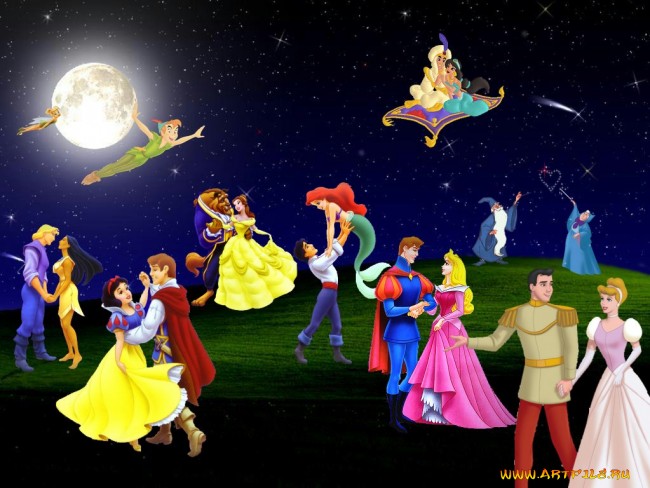 «Город  детства»Театрализованное открытие праздника, посвящённого Дню защиты детейзвучат фанфары, затем под музыку выходит фея, в руках у неё карта Города  детства в форме свёрткаФея: Здравствуй, маленький народ! Летний праздник к нам идёт!        От всех печалей он лучшее средство.        Зову вас в дорогу, зову в Город  детства!звучат фанфары, Фея разворачивает карту ГородаФея: Я, Фея, в первый летний день построю Город  детства вместе с вами-         Кто весел, ловок и кому не лень в нём побывать с друзьямиЯ приглашаю на сцену ____________________________________. выступление __________________, вручение ключа от Города детства Фее. Звучит музыкаФея: Итак, мы отправляемся в дорогу,  чтоб Город детства лучше нам узнать! В нём площадей и улиц много… А кто же будет нас встречать? (колдует)  Раз, два, три, четыре, пять… Начинаю колдовать! Нужен нам весёлый Кубик - Город строить  и играть! Все вместе в ладони похлопаем, ногами потопаем, дружно крикнем: «Кубик, приходи скорее к нам!»дети зовут, под музыку выходит КубикКубик: Я Кубик  Кубыч- строитель известный,             Строю дома, города повсеместно!             Всё изготовить я помогу. Время идёт, подходи, научу.              Наш город детства трудится, растет, не зная скуки.              В лавку сувениров требуются умелые руки!Фея: Здравствуй,  Кубик! Тебе нужны умелые руки?  Кубик: Да, я хочу собрать бригаду для строительства Города детства. Ребята, кто любит строить, мастерить, работать с пластилином, из бересты творить мы ждём вас в лавке Сувениров!Фея: Не спеши, Кубик, ещё не все собрались! Кубик: Ну, тогда до встречи! Кубик уходит, Фея колдуетФея: Раз, два, три, четыре, пять….. Продолжаю колдовать!                     Приходи художник Клякса, город наш разрисовать! Дружно в ладони похлопаем, ногами потопаем, громко крикнем: «Художник Клякса, приходи скорее к нам!»дети зовут, звучит музыка, выходит художник КляксаКлякса: Для того, что словами не передать,               Люди выдумали лист и карандаш.               Все мы видим мир по-разному чуть- чуть,               И, рисуя, друг об этом не забудь!               Рисуйте, рисуйте, простое и сложное!               Рисуйте, рисуйте, не ради славы!               Рисуйте, рисуйте, как вы только можете!               Рисуйте, рисуйте, как видите вы!               Если рисуешь, будь, посмелей и кляксы ставить не робей!Фея: Здравствуй, Клякса! Ты приглашаешь нас на проспект  Художественный?Клякса: Да! Я предлагаю раскрасить весь проспект, весь город в разные цвета: цвет солнца, цвет неба, цвет детства, цвет радости и счастья! Ребята, а вы любите рисовать?Фея: Погоди, погоди Клякса, ребята обязательно придут на проспект Художественный, но чуть позже. Ещё не все жители Города детства собрались!Клякса: Хорошо! Я буду ждать всех ребят на проспекте Художественном.Клякса уходитФея: Ребята, поколдуем ещё! Раз, два, три, четыре, пять…..           Продолжаю колдовать! Приглашаю пчёлку Майю           Полетать и поиграть! Опять  в ладони похлопаем, ногами потопаем, громко крикнем: «Пчелка, прилетай скорее к нам!»дети повторят призыв, звучит музыка, выходит пчела МайяПчёлка: Я пчёлка Майя, жу – жу – жу, с летним солнышком дружу!                 Я по цветам летаю и мёд душистый собираю.                  Живу я в Городе  детства с Кляксой по соседству.                 В моём переулке Вкусном дома построены искусно.                  Карамельные площадки, шоколадные  оградки,                 Фонтаны лимонадные звенят- бурлят прохладные!Фея: Здравствуй, пчелка Майя! Ты приглашаешь нас в свой Вкусный переулок? Пчёлка: Да! Я припасла для ребят вкусные угощения и много весёлых забав! Полетели!Фея: Постой! Постой! В нашей компании не хватает ещё одного жителя Города детства! Пчёлка: До встречи, ребята в переулке Вкусном!пчелка уходит, звучит музыкаФея: Ребята! Продолжаем наше волшебство! Раз, два, три, четыре, пять…..         Завершаю  колдовать! Повелитель морей Пират, приходи скорей играть!Ещё раз в ладони похлопаем, ногами потопаем, громко крикнем: «Пират, приходи скорее к нам!»дети зовут Пирата, звучит музыка, выходит ПиратПират: Ребята, лучшее средство от скуки- разминать ежедневно ноги и руки.             А самое верное средство от лени – приседать, разминая колени.             На носочках потянулись… Вдох и выдох.… Чуть пригнулись…             Встали прямо и все вместе дружно прыгнули на месте.Фея: Здравствуй, Пират! Наконец- то все друзья в сборе!Пират: И я могу собрать команду ребят, которые помогут найти мне клад! Ребята, жду вас на игровой программе «Остров сокровищ». До встречи!Пират машет рукой и убегает со сцены, звучит музыкаФея: Ребята, обязательно приходите на улицу «Игровую», ведь в нашем Городе детства каждый сможет найти себе дело по душе. Пришла пора открывать ворота в Город детства. В моих руках волшебный ключ. Ребята, осталось только сказать волшебные слова. Повторяёте за мной.                                               все вместе: Мы строим Город детства! Мы строим Город мира!                                 Мы строим Город счастья и мечты!Фея: Город детства открыт! Вас ждут интересные игры, забавы, конкурсы, мастер- классы и Петрушка на ярмарке, в переулке Вкусном, на проспекте Художественном, в лавке «Сувениров», на улице Игровой. За участие в конкурсах, играх и мастер- классах вы получите денежные знаки Города детства – летики, которые вы сможете обменять на призы в лавке «Сюрпризов».  На аллее «Волшебной» вас буду ждать я, Фея. Если вы загадаете желание, напишите его на волшебном листке, положите в мой волшебный конверт, то мы с вами совершим ещё одно волшебство! А какое – узнаете чуть позже! А сейчас, уважаемые жители Города детства, мы приглашаем вас на главную городскую площадь – Праздничную!(герои программы ведут детей на свои игровые площадки, где проводятся игры, конкурсы, мастер- классы, почта желаний и т. д. В лавке «Сюрпризов» в течении игрового блока праздника дети могут обменять летики на призы)Перед концертом Фея: Дорогие ребята, сегодня ваш праздник! А на празднике принято дарить подарки. Лучший подарок - это хорошая песня, зажигательный танец. Мы дарим вам весёлый концерт!                                                               Концерт «Детские фантазии».«Город  детства»Театрализованное закрытие праздника, посвящённого Дню защиты детей звучат фанфары, дети подходят к центральной площадке, герои под музыку поднимаются на сценуФея: Вот и построен Город счастливых детей! В нем есть место для взрослых и малышей! Город без ссор, без войны и без горя, Город для игр и затей!Пчелка: Город фантазии! Город улыбок!Кубик: Город любви и мечты!Клякса: Город девчонок!Пират: Город мальчишек! Все вместе: Будем в нём жить я и ты!Фея: Пришло время для главного волшебства! Я собрала ваши желания в этот конверт, и сейчас мы отправим его в волшебную Страну исполнения желаний! Они у вас самые разные.…… Но самые главные желания для всех ребят: Пусть всегда будет…….солнце! Пусть всегда будет…….небо!                    Пусть всегда будет…….мама! Пусть всегда будет…….я!дети заканчивают фразы, Фея прикрепляет конверт с пожеланиями к гирлянде гелиевых шаров. Звучит песня «Так давайте устроим большой хоровод!», в  небо запускаются шары с конвертом детских пожеланий. Фея:   Наш праздник кончается, но ваш продолжается!Пират:  Желаем всем девчонкам!  Желаем всем мальчишкам!Пчелка:  Уж, коль смеяться - звонко, а коль шалить не слишком!Кубик:  Пусть будет детство – сытым, а главное – здоровым!Клякса:  К общению – открытым, к труду всегда готовым!Фея:  Расти все не хилыми, подвижными детьми!Все вместе:  И становитесь милыми, хорошими детьми!Фея: До свидания,  друзья! До новых встреч!звучит музыка, герои машут и уходят со сцены. Праздник завершает детская дискотека «Праздничный подарок».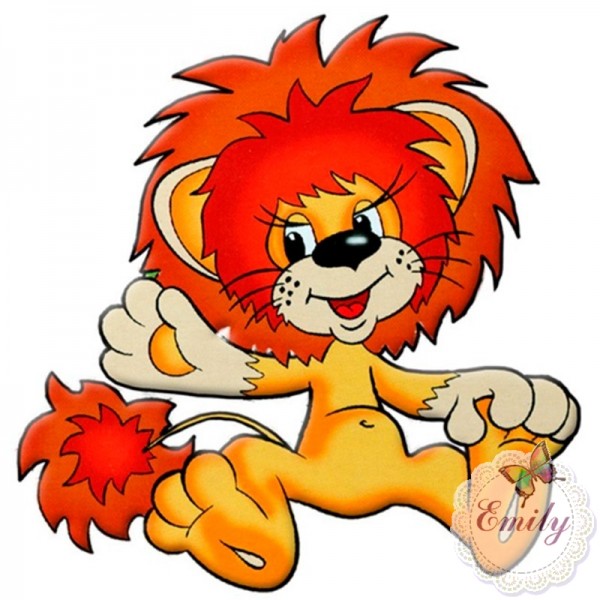 «Детские Фантазии»праздничный концерт, посвященный Дню защиты детейзвучит музыка на сцену выходит ведущий, за ним артистыВедущий:  Здравствуйте, дорогие зрители!Артисты: (вместе) Здравствуйте!Ведущий:  Приветствуем всех детейАртисты: Привет!Ведущий:  Здравствуйте, уважаемые взрослые!Артисты: Здравствуйте!Ведущий:  Здравствуйте, артисты!Артисты: Привет!Забава: А вы, дяденька, кто?Ведущий:  Я ведущий концерта детского художественного творчества «Детские фантазии».Артисты: Ура-а-а!!!Ведущий:  А вы кто?Ерёма: Это Забава! Я Ерёма! Низко поклонились, колпаки свалились,             Колпаки надеваем, снова начинаем. Это Забава! Я Ерёма.             Пришли на празднике повеселиться, ребят посмотреть, себя показать!Ведущий:  Хорошо, тогда я поведу вас по ступеням артистической славы. У каждого из вас есть дар божий, искра радости. Можно сказать, что у каждого намечается талант. Артисты: (недоверчиво) Ох, ты?! Ведущий:  Не верите? А мы сейчас проверим. И если талант у вас обнаружится, то зрители это заметят и будут вам аплодировать. Да они уже начали аплодировать! И мы начинаем! Овации зрителей, артисты  и ведущие уходят за кулисы. Без объявления звучит песня «Сто дней после детства» в исполнении Ульяны Свентитской.Звучит задорная народная  музыка, на сцену выходят Скоморох и Забава.Забава: Как здорово, что наступило лето! Уже начались летние каникулы! И мы пришли к вам в гости, чтобы поздравить с этим замечательным событием!Скоморох: Давайте знакомиться.  Меня зовут Ерёма, а это Забава! А вас?  Ой-ой-ой! Мне всех сразу и не запомнить. Я сейчас скажу: «Девочки», -и все девчонки дружно назовут свои имена, договорились?  А  потом я скажу      «Мальчики» - и все мальчишки дружно назовут свои имена. Девочки! Мальчики! Так, понятно, все девчонки – бу-бу-бу, а мальчишки - бе-бе-бе! Не так? (повторяют ещё раз)Забава: А  я  сегодня проснулась, потянулась, умылась, позавтракала и отправилась к вам в гости. А вы сегодня тоже этими делами занимались? Точно так же, как я? А давайте вместе. Проснулись, потянулись, умылись, позавтракали…                                      игра с показом движенийСкоморох:  Стоило только заговорить про завтрак, как они тут как тут!Забава: Кто?Скоморох: Самые весёлые детки на свете, которые любят петь. Встречайте, ансамбль _____________________  «Песенка  первоклассника».    Звучит задорная народная  музыка, на сцену выходят Скоморох и ЗабаваСкоморох:  Ты опять взялась грустить? Чем тебя развеселить?                       Аэробикой заняться ты желаешь, может быть? Забава: Ну, в своем ли ты уме предложить такое мне?               Вот для танцевального коллектива ______________ это дело               Подходящие вполне. Танец «Спортивный».Звучит задорная народная  музыка, на сцену выходят Скоморох и ЗабаваСкоморох: Забавушка, а почему ты сегодня такая нарядная, у тебя День рождение?Забава: Нет, не день рождение. Сегодня праздник Международный день защиты детей. Сегодня и тебя, и ребят ожидает сюрприз.Скоморох: Сюрпризы я обожаю! Говори же скорее, мое терпение просто лопается! Что за сюрприз?Забава: Отгадай-ка лучше загадку и узнаешь, что за сюрприз:               Раскрашена ширма в весёлые краски, сюда ребятишки охотно идут,               Забавные сказки, волшебные сказки,               Их в нашем театре давно уже ждут!               О каком театре идет речь?Скоморох: (думает) Наверное, о кукольном театре.Забава: Правильно. Встречайте кукольный театр ________________.Звучит задорная народная  музыка, на сцену выходят Скоморох и ЗабаваЗабава: Сколь ни супь, Ерема, бровь, повторяю вновь и вновь:               Не смешно, не интересно. Хочу песен про любовь!Скоморох: Что ж, Забава, так и быть, коль пришла пора любить,                     Приведу тебе певицу, что до смерти не забыть. «О тебе» исполняет _______Звучит задорная народная  музыка, на сцену выходят Скоморох и ЗабаваЗабава: Надоело мне смотреть, и сама могу я петь!Скоморох: Не понравилось ей, ишь, на тебя не угодишь. Может подобрее станешь, если танец поглядишь. В исполнении ___________ танец _________.Звучит задорная народная  музыка, на сцену выходят Скоморох и ЗабаваЗабава: Ну, спасибо тебе, Ерема, как меня уважил,  глянь-ка!              Аж на сердце потеплело. Будто только что из баньки              Только танцор со двора – и вернулася  хандра.              Посущественней сюрпризы получать уж мне пора.Скоморох: На тебя не угодить. Прям не знаю, как и быть. Есть одно лишь только средство –_________________ с песней пригласить.Звучит задорная народная  музыка, на сцену выходят Скоморох и ЗабаваСкоморох: Забава, а ты считалки знаешь?Забава: Знаю! А хочешь, я  посчитаю, кому объявлять следующий номер?Скоморох: Ну,  давай!Забава: (считает) «Сидел снегирь на веточке, считал свои конфеточки. Один, два, три – конфеткой будешь ты! Ты вышел. Я объявляю! Итак! _________ так называется танец в исполнении самых маленьких участников танцевального коллектива ___________________.Звучит задорная народная  музыка, на сцену выходят Скоморох и ЗабаваЗабава: (капризно) Терем с бассейном хочу и спортзалом,                                   Новый компьютер и садик с фонтаном,                                   Много игрушек, книги и сласти-                                   Было б не скучно, было бы счастье.Скоморох: Тебя, Забава, не поймешь.  Так чего ж еще ты ждешь?Забава: Пусть прибудет на концерт хоть какой - нибудь певец!                 Может, веселее станет, плакать брошу, наконец.      Скоморох: Что ж, тогда закрой свой ротик, пусть послушает народ,                     Как чудесно и прелестно _____________ поёт!Звучит задорная народная  музыка, на сцену выходят Скоморох и ЗабаваЗабава: Ты опять в свою дуду? Прогоню, имей в виду.               Песни слушать надоело, лучше я плясать пойду. Скоморох: Не замучалась, ворча, аль сболтнула сгоряча?                    Не поверю, что б сумела станцевать ты «Том и Джерри».Звучит задорная народная  музыка, на сцену выходят Скоморох и Забава, Забава плачетСкоморох: Ну, чего ревешь опять? Не желаешь танцевать,                    Али просто не умеешь. Али нечего сказать?                    Ты на _________________ посмотри,                    Да пример с неё бери. Вот уже, который год                     Соловьем она поет. Песня ______________________.Звучит задорная народная  музыка, на сцену выходят Скоморох и ЗабаваЗабава: Ерема, ты не представляешь, как много оказывается, на свете есть театров. Но мой самый любимый – кукольный театр. Ведь тайна куклы самая загадочная!Скоморох: Как много разных кукол есть на свете,                     Глаза их удивления полны.                     Поверьте, куклы – это тоже дети,                     Но только дети сказочной страны!Забава: И вновь на нашей сцене кукольный театр ___________________.Звучит задорная народная  музыка, на сцену выходят Скоморох и ЗабаваЗабава: Нас солнца луч смешит и дразнит, нам нынче весело с утра,              Лето нам дарит звонкий праздник, и главный гость на нем – игра.Скоморох: Да, Забава, приходит летняя пора, и снова к нам идет игра.проводят игру с заломВот и лето подоспело –Земляника……покраснела,Повернется к солнцу…….бокомВся нальется алым……….соком.В поле красная……..гвоздика,Красный клевер…….погляди-ка:И лесной шиповник летомВесь осыпан красным………цветом,Видно, люди не напрасноНазывают лето………красным!Забава: Свой праздничный подарок вам дарит танцевальный коллектив ______________, танец ________________.Звучит задорная народная  музыка, на сцену выходит СкоморохСкоморох: _______________ так называется песня в исполнении _______.Звучит задорная народная  музыка, на сцену выходят Скоморох и ЗабаваСкоморох: Забавушка, а можно тебе задать один вопрос?Забава: Какой?Скоморох: Скажи  мне, пожалуйста, ты,  отдыхала в летнем лагере?Забава: Нет. А ты, Ерема?Скоморох: Тоже нет.  Но зато я знаю, что ребята из танцевального коллектива _____________отдыхали.Забава: Давай посмотрим. Танец «В летнем лагере».Звучит задорная народная  музыка, на сцену выходят Скоморох и ЗабаваЗабава: Ерема, а как ты думаешь, ребята, которые пришли к нам на праздник веселые?Скоморох: А разве незаметно? Ребята,  поднимите руку, если есть тут такие. Вот и хорошо, а теперь разделимся на две половины. Вернее на две деревни. Вы – деревня Березовка, а вы деревня – Калиновка. В деревне просыпаются домашние животные. Они хотят, есть и поэтому громко ревут. Каждое животное на свой лад. Первыми кукарекают петухи. Давайте попробуем. Потом залаяли собаки. Замычали коровы. Замечательно! Последними заблеяли овцы. Попробуем, хорошо! Все запомнили свои роли. А теперь посмотрим, в какой деревне громче кричат. Готовы, тогда начали. Утро. Просыпается деревня Березовка. Петушок встает, следом собачки, а за ней коровы, тут и овцы встали. Теперь все в один голос.  Забава: Следом просыпается деревня Калиновка. И тут встал петушок, следом собачки, а за ними коровы, тут и овцы встали. Теперь все в один голос. А теперь обе деревни вместе. Скоморох: Какая деревня громче кричала, значит более голодная где?подводят итогиЗабава: Лейся песня, лейся звонко! Помогай дружить!               Дружба нам помощница. А с песней легче жить! Свою песню ________ вам дарят ______________________. Звучит задорная народная  музыка, на сцену выходят Скоморох и ЗабаваЗабава: Помогите, все болит. Ерема мне, видать, вредит              Где достойных – то артистов для потехи мне найти?              А не сыщется к утру, в порошок тебя сотру,              Потому, как твой характер мне давно не по нутру. Скоморох: Помогу в последний раз. Есть тут номер про запас. Встречайте! Младшая  группа танцевального коллектива ___________, танец _________.Звучит задорная народная  музыка, на сцену выходят Скоморох и Забава, Забава плачетСкоморох: Ты мне, Забава,  не дури да без дела не хандри,                     Иль без полдника оставлю. Посажу на сухари!                     Хватит уж платок мочить да без толку слезы лить.                     Может, танец _______- сумеет тебя чем-то удивить?Скоморох: (за кулисами) Наш праздничный концерт продолжает кукольный театр__________________________.Звучит задорная народная  музыка, на сцену выходит ЗабаваЗабава: Как наша жизнь полна событий:               Утрат, улыбок, встреч, надежд, открытий…               Но, знайте,  в тонусе поддержит настроение               Наш танец и его красивое движенье. «Вокализ» исполняет танцевальный коллектив _______________________.Звучит задорная народная  музыка, на сцену выходят Скоморох и ЗабаваЗабава: Ой, попала я в беду на тринадцатом году!               Видно, сколько ни стараюсь, утешенья не найду.               Значит, никому не в мочь горю девичьему помочь?Скоморох: Я не прочь. Ты прости её народ.                    У неё в уму разброд. А девчонок мы попросим –                    Пусть споют, не то помрет. В исполнении ____________ звучит песня __________________. Забава: Нам сегодня лучший друг тот, тот любит пляски!               И тот, кто танцам рад всегда, танцуйте вместе все, друзья!На сцене танцевальный коллектив ____________, танец _____________.     Звучит задорная народная  музыка, на сцену выходят Скоморох и ЗабаваЗабава: Вот спасибо, угодил, наконец развеселил!               Ведь умеешь, если хочешь, и приветлив, быть, и мил. Скоморох:  Да и ты не так вредна, как казалася сперва.обнимаются и убегают со сцены, без объявления звучит песня «Чему учат в школе»Звучит задорная народная  музыка, на сцену выходят Скоморох и ЗабаваСкоморох: Мы дружим с музыкой давно то в вальсе кружимся легко,                     То польку озорную без устали танцуем.Забава: Ещё откроем вам секрет: Без песни настроенья нет! Свою песню ______ вам дарит ____________.Звучит задорная народная  музыка, на сцену выходят Скоморох и ЗабаваСкоморох: Забава, а я знаю один секрет, как сделать сегодняшний день веселым  для тебя.Забава: Как?Скоморох: А ты в ладоши хлопать умеешь?Забава: Умею (показывает)Скоморох: Ребята, а вы? (ответы детей) Тогда давайте проверим. Как услышите  цифру «один», так хлопайте в ладоши один раз, как услышите цифру «два», так хлопайте два раза и так далее. Попробуем! Один! Два! Три! Жил был царь! (хлопок) И у него было два помощника! (2 хлопка) И было у него три корабля, четыре весла и пять кругов спасательных. А пока они плавали, наступила тысяча первая ночь.Забава: Молодцы ребята!Скоморох: Играть вы любите, друзья? Ой, что-то плохо слышу я! А сейчас ребята, в ладоши  звонче ударьте, Ригину Соснину на сцену приглашайте.Звучит задорная народная  музыка, на сцену выходят Скоморох и ЗабаваСкоморох: За концерт такой, спасибо! Справились с заданием и можно назвать вас настоящими талантами!                    Раз в году наступает мгновенье,                    Открывается лучшее в нас,                    Когда жизнь нам дает вдохновение,                    И таланты находит у нас!Забава: Мы тогда вытворяем такое,               Что дивится знакомый народ!               Пусть все это найдет и откроет               Каждый в себе в этот день, в этот год. Скоморох: Желаем творческого роста,                    Талантам радуйте своим.                    Чтоб люди в мире улыбались,                    И чтоб на это было тысяча причин.Забава: Сегодня частичку летнего настроения вам подарили ______________Вместе: С праздником! И до новых встреч!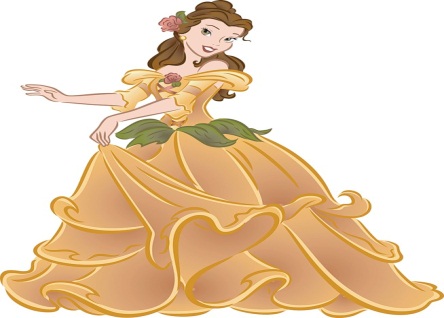 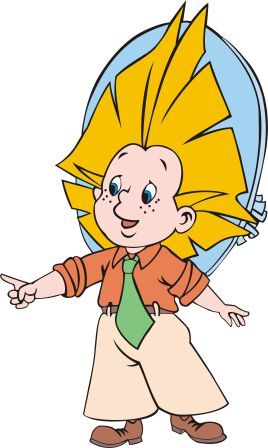 «Путешествие в страну Детства»Театрализованная программа, посвящённая Дню защиты детейЗвучат фанфарыГолос: Вот, друзья, и лето наступило! Ждет вас отдых, развлечений час.
             Мы сегодня проведем программу, приготовили ее – для вас.
             Мы хотим, чтоб вы не унывали, веселились, бегали, играли.
             И потом друзьям своим сказали, что сегодня в сказке побывали.
             Двери в эту сказку открываем и программу нашу начинаем!Без объявления на сцене танцевальный коллектив ______________                       сказочная музыка на сцену выходит феяФея: Здравствуйте, дорогие ребятишки – девчонки и мальчишки!          Послушайте сообщение важнейшего значения!          Первое событие – Праздника открытие,          Потом - разные поздравления и концертные выступления,          Игры, танцы и загадки. С детским праздником, ребятки! Сегодня - самый чудесный день в году для всей российской детворы - 1 июня. Это не только первый день лета и первый день школьных каникул, но и всеобщий детский праздник - Международный день защиты детей. Этот праздник бывает только раз в году, и все с нетерпением ждут его прихода. Милая, симпатичная и озорная детвора! Пусть сегодняшний праздник станет подарком для всех вас!  Слово для поздравления и открытия праздника предоставляется Первому заместителю Главы района Г. А. Сошниковой.поздравлениеЗвучит сказочная музыка на сцену выходит ФеяФея: Лето, - какое теплое и ласковое слово. Так ждем мы его и так спешим насладиться теплом и солнечным светом. Словом хорошо отдохнуть. Закройте глаза, вдохните поглубже. Чувствуете, как пахнет летом? Слышите пение птиц, шум листьев, голоса детей. Да - лето прекрасное время года. Говорят, что улыбка - это молодость души, улыбнитесь друг другу! А мы постараемся подарить вам хорошее настроение. Знаете, ребята, сегодня ночью мне приснился странный сон. Будто я в каком-то лесу, окружили меня гномы и стали рассказывать про какую-то волшебную страну. И вдруг ...Без объявления песня _______________________________________Звучит музыка, появляется Незнайка с шарамиНезнайка: Постойте! Подождите!Фея: Кто ты?Незнайка: Я - Незнайка! Я прилетел из Солнечного города. А ты кто?Фея: Я Фея из страны детства. Только в этой удивительной стране светит яркое солнце, и радостно цветут улыбки. Волшебная страна детства, что может быть чудеснее. Сюда навсегда закрыта дорога взрослым. И только дети приоткрывают нам дверцу в эту загадочную удивительную страну. А что ты ищешь здесь?Незнайка: Я ищу друзей. Ищу страну, где хорошо живется детям, где светит солнце, и радуются звезды, звонко поют родники, и феи танцуют под чарующую музыку.Фея: Я знаю, где находится эта страна, но на пути в эту страну встретится немало препятствий. О, милые друзья! Мы приглашаем вас, в страну чудесную, пошире двери распахнем в страну прелестную.Незнайка: В стране загадочной нашей мы вам споем, станцуем, спляшем. Свою песню вам дарит  _________________________.Звучит музыка выходят Фея и Незнайка хнычетФея: Что такое? Не может быть! В праздничный день и слезы? Незнайка, почему ты плачешь?Незнайка: Я плачу, потому что у меня нет друзей.Фея: А знаешь, Незнайка, я могу творить любые чудеса. Ты веришь в чудеса?Незнайка: Не знаю, пока я еще ни одного чуда не видел.Фея: А ты приглядись получше. На сцене танцевальный коллектив «Созвездие». танец «Хрустальный вальс»Звучит музыка выходят Фея в руках волшебная палочка и Незнайка Незнайка: А что это у вас в руках, уважаемая Фея?Фея: О! Это волшебная палочка, благодаря ей  происходят необыкновенные вещи. Посмотри! Все плохое прочь уйдет, наша сцена оживёт. Загадывай! Незнайка: Чего бы мне пожелать?.. Хочу … весёлую песню!Фея: Пустяки! Встречайте  ______________ с песней ______________.Звучит музыка выходят Фея и Незнайка Незнайка: Спасибо вам, добрая Фея!  Песен  завались, а друзей по-прежнему нет, когда же они появятся?Фея: Ну, что ты, Незнайка, это только начало, а лучшее, конечно, впереди. Смотри сколько ребят пришло на праздник.  Мы в игру с ними сейчас сыграем, кто на праздник к нам пришел - узнаем!Ну-ка Насти и Алёши! громко хлопайте в ладоши!
Ксюши, Сони, Вани, Тани Вы потопайте ногами!
Поднимите руки выше Лизы, Даниилы, Миши!
Помашите мне скорей те, кого зовут Андрей!
А вприсядку попляшите Ани, Вити, Ксюши, Мити!
Громко крикните «Ура!» Кто Антоном был с утра!
А Сережи, Васи, Маши,  Паши,  Вовы и Наташи.
Повертите головой … Как вас много! Боже, мой!
И теперь на раз – два – три … Громко имя назови!
Ответы  детейНезнайка: Как здорово у меня теперь много друзей!Фея: А я приглашаю на эту сцену, ________________________Стихотворение_______________________Звучит музыка выходят Фея и Незнайка Незнайка: Сегодня праздник детства! Первый день каникул! Именно когда мы маленькие, мы учимся дружить, играть, объединяться вокруг интересного и полезного дела, быть добрыми, уметь мечтать. Мечта не дает нам успокоиться и открывает перед нами новые и сверкающие дали, где все наши грезы становятся реальными!Фея: Искры детства в небо летят вслед за собой маня далеко         Здесь рядом сейчас сотни ребят верят они в мечту, и на душе легко!Незнайка: «Эльфы», так называется танец в исполнении танцевального коллектива  ______________________________.Фея: А теперь нам самый раз песню спеть для всех для вас,          Песня будет не простой необычной, озорной.На сцене ансамбль ______________________ песня ____________________.Звучит музыка выходят Фея и Незнайка Незнайка: Кто с  учебой дружен, нам сегодня нужен                    Кто со сказкой дружен, нам сегодня нужен                   Таким ребятам хвала и честь.Такие дети сегодня здесь есть?Ответ – да Фея: Весело сегодня, радостно у нас!          С праздником детей поздравляем вас!          Пусть звенит, звенит повсюду ваш  веселый, звонкий смех!          Припасли мы песен груду,  веселитесь без помех!  Вместе с фольклорным ансамблем. песня ________________________.Незнайка: Всем известно там и тут каждый знает это:                                      С нетерпеньем дети ждут  выступление танцевального коллектива _______________Танец_________________________Фея: (за кулисами) Свою песню вам дарит ______________________Песня_________________________Звучит музыка выходят Фея и НезнайкаНезнайка: Пусть кружится шар земной  в час дневной и в час ночной Лишь под самым мирным солнцем  и под мирною луной!Фея: Пусть повсюду детский смех,  в жизни радует нас всех!  Пусть встает и засыпает  с мирным танцем человек!«Ритм и мы», так называется танец в исполнении танцевального коллектива «Эдельвейс».Незнайка: Эту песню мы сложили пусть летит во все концы                   Чтоб ещё тесней дружили все ребята – молодцы!Встречайте бурными аплодисментами ____________________________Песня__________________________Звучит музыка выходят Фея и НезнайкаНезнайка: Эй, мальчишки и девчонки!  Лето тёплое пришло.                     Мы от радости сегодня  будем прыгать высоко!Фея: Незнайка, что на этот раз ты придумал?Незнайка: Уважаемая Фея, я хочу вместе с ребятами совершить праздничный прыжок в лето, а для этого нужно провести разминку. Фея: Ребята, вы согласны?Незнайка: Для начала встанем на носочки. Раз, два!  Раз, два!  Молодцы! А теперь попробуем совершить небольшие прыжки в высоту. Попрыгайте на месте! А сейчас – выше! Ещё выше! И совсем высоко! А теперь усложняем прыжки. Прыгаем влево - вправо! Влево - вправо! Вперёд – назад! Вперёд – назад! Молодцы!Фея: А для самого главного прыжка нужно взяться всем вместе за руки за руки. На счёт «три» прыгаем все вместе в высоту. Раз, два, три!Незнайка: Ура! Прыжок в лето совершен! Можно поздравить вас с первым летнем праздником – Днём защиты детей!Фея: И пожелать вам как можно больше радости, от которой хочется танцевать. танец _______________________________________Звучит музыка выходят Фея и НезнайкаФея: Как ты думаешь, Незнайка, кого любит солнышко?Незнайка: Конечно же, рыженьких, конопатеньких, в общем, у кого много – много веснушек. Таких как я!Фея: Незнайка давай проверим, есть ли веснушки у ребят? Я буду называть разные части тела, а вы будете повторять движения за нами:Веснушки на макушке, веснушки на щеках,Веснушки на улыбке, веснушки на плечах,Веснушки на затылке, веснушки на локтях,Веснушки на ушах, веснушки на друзьях!Незнайка: Я понял, солнышко любит всех ребят, ведь оно дарит тёплые, весёлые  деньки и всех согревает своими солнечными лучиками. Так пусть же солнце увидит наш красивый танец «Солнечные лучики» в исполнении танцевального коллектива «Эдельвейс».Фея: (за кулисами) В мире много сказок грустных и смешных,                                   И прожить на свете нам нельзя без них.                                  В них герои сказок дарят вам тепло,                                   В них добро на веки побеждает зло.                                    Там чудеса живут, волшебники и феи, 
                                  Там ярче мир вокруг и звонче птичьи трели.Без объявления песня ___________, исполняет ансамбль ____________.Фея: (за кулисами) «Прогулка в облаках» так называется танец в исполнении танцевального коллектива ____________________________.Незнайка:  Песня друг мой и товарищ    с нею в жизни веселей                     И забота - не забота столько щедрой мощи в ней                     С песней спориться работа отдых ярче и светлей!Свою песню вам дарит группа _________________________.песня «Как прекрасен этот мир»Звучит музыка выходят Фея и НезнайкаНезнайка: Как много интересного бывает в детстве! Как много свободного времени!  И как много друзей вокруг!Фея: Ни океаны, ни меридианы дружить не мешают вам          Дружба, как птица, в далекие страны летит назло всем ветрам!Кричалка «Землю обмотали»- Землю обмотали – «Землю обмотали»- Тоненькие нити – «Тоненькие нити»- Нити-параллели – «Нити-параллели»- Из озёр и рек – «Из озёр и рек»- Совершите чудо – «Совершите чудо»- Руку протяните – «Руку протяните»- Надо, чтобы в дружбу верил каждый человек.Фея: Нет сегодня места скуке посмотрите танец … Он весёлый и хороший приготовьтесь бить в ладоши! На сцене танцевальный коллектив _______________танец «Под гармошку»Звучит музыка выходят Фея и НезнайкаФея: День защиты детей - время добрых затей, первый летний денёк, а последний далёк…Незнайка: Небо ясное, а солнце красное, настроение у нас прекрасное.Нам с вами здесь всех чудес не счесть, если песня есть, то и дружба есть!Своё музыкальное поздравление вам дарит _____________________.Фея: (за кулисами) И вновь на сцене танцевальный коллектив______________Незнайка: Все люди на большой планете  должны всегда дружить,          Должны смеяться дети, И в мирном мире жить! «Звёздный календарь» исполняет ______________________________Звучит музыка выходят Фея и НезнайкаФея: Сегодня замечательный праздник, самый светлый и радостный – международный день защиты детей. Сейчас вы еще маленькие, и у вас все еще впереди, для вас открыты все двери, и весь мир перед вами – как на ладони.Незнайка: И вместе с ребятами танцевального коллектива_______ мы желаем вам: Счастья большого, как шар земной, звонкости смеха, как эхо весной нежности матери, как зелень берез все, что задумали, чтобы сбылось!танец «Мы маленькие дети»Звучит музыка выходят Фея и НезнайкаНезнайка: С праздником, ребята! С Днём защиты детей! Пусть в этот день будет много подарков, ярких впечатлений и сюрпризов!Фея: Желаем всем девчонкам! Желаем всем мальчишкам!Незнайка: Уж, коль смеяться - звонко, а коль шалить не слишком!Фея: Пусть будет детство – сытым,а главное – здоровым!Незнайка: К общению – открытым, к труду всегда готовым!Фея: Растите все не хилыми, подвижными детьми!Незнайка: И становитесь милыми, хорошими детьми!звучит песня о лете «Выглянуло солнышко», на сцену выходят все участники концертаФея: Вели праздничную программу____________________Незнайка: И ____________________________________Фея: С праздником! И до новых встреч!            СЦЕНАРИИ ИГРОВЫХ ПРОГРАММ                 И ДЕТСКИХ ПРАЗДНИКОВ.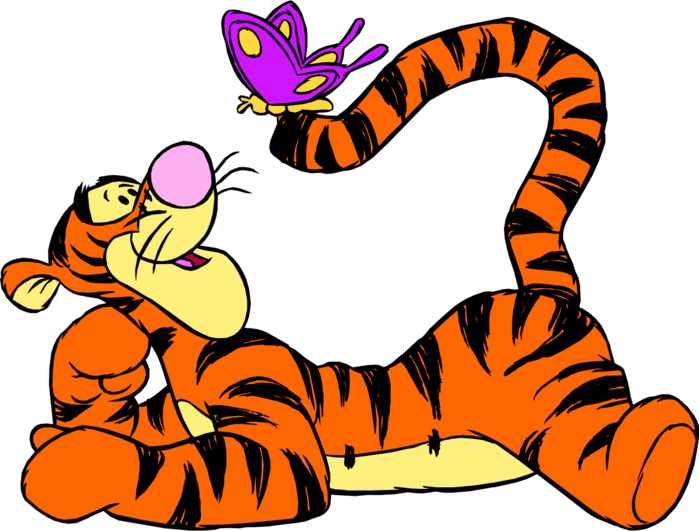 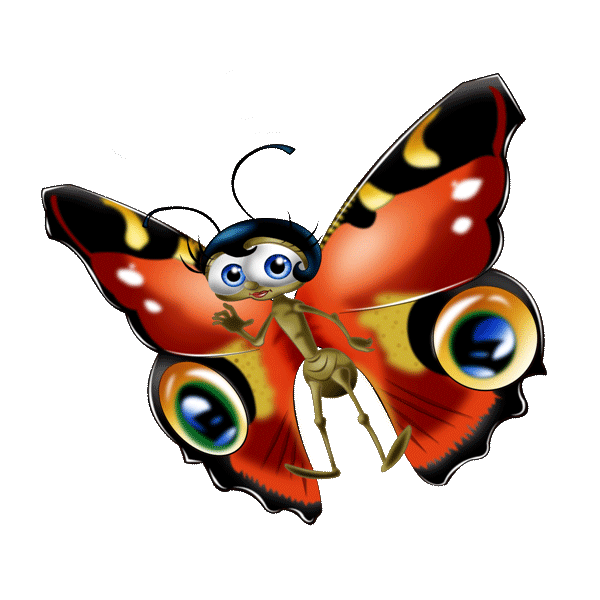 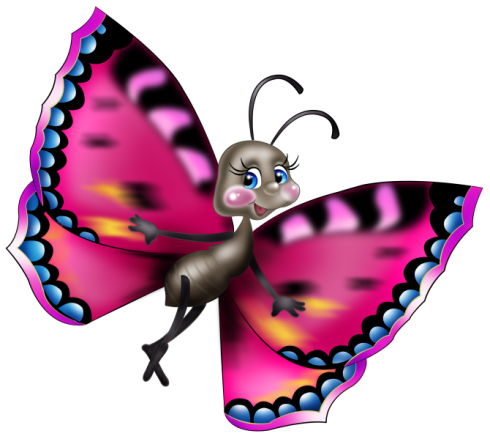                                        «Детство – это сказка»         сценарий детского праздника, посвященного Дню защиты детей.                (звучит веселая музыка, появляются  - Танюня и Манюня)В: Здравствуйте ребята!Т: Мы веселые путешественники! Я – Танюня!М: А я – Манюня! Сегодня мы с вами отправимся путешествовать по Стране Детства. Т: Но чтобы попасть в эту страну нужно уметь громко хлопать в ладоши.     Не жалейте пальчики,     Дорогие мальчики! (хлопают мальчишки)М: А теперь все дружно, звонко     Нам похлопают девчонки! (хлопают девочки)Т: Зрители – родители,    Вы не подведите – ка! (хлопают родители)М: Молодцы! Можно и в путешествие отправляться.  А на чем мы поедем?Т: Я придумала, поедем мы на веселом паровозике!                     (звучит гудок паровоза, дети встают в паровозик)М: Наш паровозик по рельсам бежит,     Навстречу друзьям, приключеньям спешит!(отдают команды: «горка» - подпрыгивают,   поворачиваем направо, поворачиваем налево) Т: Ребята, а вот и первая станция «Угадай -ка». На этой станции нас ждут интересные загадки.Смотрите корзина с цветами!М: Это не простые цветы, они загадочные!Т: И что нам с ними делать? М: Сейчас я буду их срывать и зачитывать вам загадки, а вы слушайте внимательно, отвечайте обязательно.- Светит, сверкает,  Всех согревает (солнце).- Неизвестно, где живет,  Налетит – деревья гнет.  Засвистит – по речке дрожь.  Озорник, а не уймешь (Ветер).- Его просят, его ждут,   А как придет –    Прятаться начнут (дождь).- Над лесами, над рекой,   Семицветный мост дугой.   Если б мог я встать на мост –    Я б достал рукой до звезд (Радуга).- Домовитая хозяйка  Пролетает над лужайкой,  Похлопочет над цветком –   Он поделится медком (Пчела).- Пушистый цветок  Качнул ветерок.  Ой! И шапка долой! (одуванчик).- У желтенького солнышка  Лучи не горячи.  У желтенького солнышка  Белые лучи  (ромашка).Т: Но это еще не все испытания, которые ждут нас на станции «Угадай – ка».Нам еще предстоит ответить на другие вопросы. Ну что ребята готовы? Тогда начали!                                              (игра «Алфавит»)М: Молодцы ребята с заданиями справились! И наш поезд отправляется дальше! По вагонам! Поехали!                                          (звучит гудок паровоза)М: Внимание!  Станция «Веселая песенка».      От плохого настроения      Превосходно лечит пение.      Станет легче труд любой,      Если песенка с тобой.Т: Ребята, а вы знаете песенку «От улыбки»?  (отв.). Тогда давайте ее споем, но так как обычно! М: А как? Т: А вот как! Ребята, сейчас мы с вами разделимся на три команды. Выбирайте жетоны, на каждом из которых написано каким способом вам предстоит спеть веселую песенку (выбирают).Теперь, когда у каждого из вас есть задание, мы начинаем!                                           (исполняют песенки) М: Как замечательно вы поете!       Снова в поезд мы садимся,      Дальше весело помчимся!                          (звучит гудок, встают в паровоз)Т: Внимание! Наш веселый паровозик прибывает на станцию «Танцевальная».М: 1, 2, 3, 4, 5,     Будем «Барыню» плясать!                                     (исполняют танец «барыня»)Т: Какие молодцы!     Снова в поезд мы садимся,    Дальше весело помчимся!                                 (звучит гудок, встают в паровоз)М: Наш веселый паровоз прибывает на станцию «Спортивная».Т: Всем известно, всем понятно,    Что спортсменом быть приятно!М: Ну, что ребята к веселым соревнованиям готовы? Тогда давайте разделимся на две команды и придумаем,  как наши команды будут называться.                                      (делятся на две команды)Эстафета: - Первый конкурс называется «Кенгуру». Вам предстоит,  зажав мяч между коленей, допрыгать до флажка и обратно к своей команде, затем передать мяч следующему участнику. Итак, приготовились, начали!- Следующий конкурс «Цепочка». Выстраиваемся,  друг за другом, и передаем мяч по цепочке, сначала над головой, а затем под ногами.Поехали!- Впереди у нас конкурс «Обруч».  Получайте по обручу. Сейчас вы получите по футбольному мячу, Обручем вы катите его до финиша и обратно, итак  вся команда. Затем вы берете теннисный мяч и делаете  с ним тоже самое. Задание понятно? Тогда вперед!- И последние задание на станции «Спортивная», конкурс «Сороконожка». Первый участник бежит до финиша, возвращается обратно, к нему присоединяется другой участник и т. д. Таким способом получается, что вы бежите все вместе. Приготовились, поехали!М: Вот так весело играли     И нисколько не устали!     А мы отправляемся дальше!                               (звучит гудок,  паровозик едет дальше)М: Я вижу, мы  приближаемся к станции «Веселинка».Т: 1,2,3, 4, 5,    Предлагаем поиграть!    В веселую игру жмурки.                                     (игра «Жмурки»)Т: Занимаем места в нашем веселом паровозике! Поехали!                                (звучит гудок, встают в паровоз)М: Вот и подходит к концу наше веселое путешествие по стране детства, и мы снова дома!Т: Лето все таки наступило и солнышко всегда будет с нами! А значит здесь нас ждут долгожданные каникулы! В: Ура!!! А мы с вами не прощаемся за лето еще не раз повстречаемся!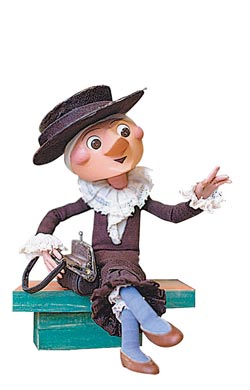 Сценарий  игровой программы«В гостях у сказки или игры со старушкой Шапокляк».              Для детей дошкольного и младшего школьного возраста.                                                Ход программы:Выходит старуха Шапокляк:                                                                                                                                  Всем привет! Девочки-вертелочки,  мальчишки-кочерыжки! Я – весёлая старушка Шапокляк. А вы попали в гости к сказке. А зачем вы сюда пришли?   (играть, веселиться). Да?! Я тоже играть люблю. Я такие замечательные игры знаю. Вот, например, скамейку клеем намазать, а когда кто-то на неё сядет – вот смеху-то будет! Ха-ха-ха! Хорошая игра? (нет!) Тогда другая: идёт человек по улице, а я на него сверху ведро воды выливаю. Здорово? (нет!) Ну, тогда ещё одна игра. Мальчик, иди сюда. Вот шла я по улице и потеряла кошелёк, мальчик, помоги мне, подними кошелёк. (Мальчик пытается поднять, Шапокляк дёргает за верёвку). Ой, как весело! Нравится моя игра? Нет? Ой, какие вы все скучные… Игры вам мои не нравятся. Ну а вы-то во что любите играть? (ответы детей) Ладно, поиграю я в «ваши игры». Но только должна же во мне хоть какая-то вредность остаться. Узнала я, что у вас чаепитие будет, и решила спрятать все угощения в сундук, а ключ спрятала. Если будете хорошо играть, веселиться и смеяться – открою замок.Но для начала я предлагаю прочитать стихи о лете. (Стихи могут быть подготовлены детьми заранее, а можно также написать четверостишия на воздушных шарах или цветах из картона, которые раздать в зрительный зал). Какие вы молодцы! Как хорошо читаете стихи. А теперь я предлагаю играть и веселиться.Игра-эстафета «Кенгуру». Играют 2 команды. Правила: зажать мяч между коленями и прыгать до черты и обратно, передать мяч другому игроку.Игра «Найди свою шапку». Выходят 6 человек, делятся на 2 команды по 3 игрока.  Правила: все игроки образуют круг, становятся лицом наружу. Шапки двух цветов лежат в середине круга вперемешку. По команде ведущего игроки должны найти шапки своего цвета, одеть и встать на место, но лицом в круг.Игра «Мои тапочки». Играет любое количество детей. Правила: все игроки образуют круг, причём каждый игрок снимает обувь с одной ноги и кладёт в середину круга. Игроки отворачиваются, ведущий перемешивает обувь. По команде, каждый игрок должен найти свою обувь, одеть и встать на место.Танцевальная игра «Какой я красивый». Играют все желающие, становясь в круг. Друг от друга под музыку игроки передают корзинку с вещами. Как только музыка заканчивается, игрок, у которого в руках корзинка, должен достать один предмет и одеть на себя. Чем смешнее будут предметы, тем интереснее. Игра для малышей «Собери яблоки». Играют по три человека (можно несколько раз). Правила: яблоки жёлтого, зелёного и красного картона раскидывают на полу. Задача игроков как можно быстрее собрать яблоки своего цвета.Загадки. За ответы вручаются жетоны. Кто больше наберёт, тот получает приз.Игра-рифмовка. Шапокляк читает загадки, а все в зале хором в рифму говорят отгадку.В конце мероприятия проводится моментальная лотерея. Заработать билетик лотереи ребёнок должен, попав в него дротиком. Во что попал, то и получил. ( На билетиках заранее написать названия призов и для интереса сделать их в виде разных фигур).Мероприятие заканчивается словами старухи Шапокляк о том, как дети играли. Она открывает сундук, и все пьют чай.Шоу Программа: «Ура! Каникулы!» 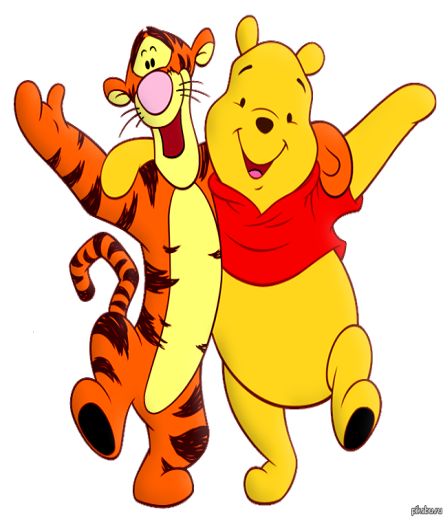                        Звучат детские песни. Дети рассаживаются в зале.
Ведущая: Добрый вечер! Дорогие друзья! Поздравляю вас с праздником. Каким? Как это каким? С каникулами. Надеюсь, что вы с нетерпение ждали звонка на эту большую перемену. И вот он прозвенел. Каникулы начались. Ура!
- Я знаю, что  вам хочется отдохнуть от учебных занятий, побыть в кругу друзей, заняться любимым делом, спеть песни и поиграть.  И, вот поэтому мы предлагаем принять участие в шоу- программе «Ура! Каникулы!».
А начнем мы с музыкальной песни- игры « Танец на месте».Танец на месте.Ведущая: Я найду слова везде: 
И на небе и в воде,
На полу, на потолке
На носу и на руке.
Вы не слышали такого?
Не беда! Играем в слово. Конкурс "Найди слово". Дети называют слова, сочетающиеся со следующими понятиями.На носу
На потолке
На кошке
В кармане.
Вызываются 4 победителя, которые принимают участие в следующей игре.КонкурсыПеренести стул без помощи рук. Переносят стулья от старта к финишу.Закрутить себя в веревке. Веревка одевается на пояс между двумя участниками, после чего они начинают запутываться в веревке. Задача третьего участника или команды размотать веревку. При заматывании распутывающие участники не должны подглядывать.Перенос кеглей с завязанными глазами. Перебрасывание спичечного коробка по парам. (У кого дольше коробок продержится в воздухе).Перенос спичечных коробков на плечах. Участвуют 4 пары. Пары стоят в разных концах зала – участники и ассистенты. Участники подбегают к ассистентам, те кладут по одному коробку им на плечи. Участники бегут назад, оббегают препятствие и опять к ассистентам, которые подкладывают еще по одному коробку и т.д. У кого коробков окажется больше. Змейка из спичечных коробков. Оббежать туда и назад. Загадки - Гуляют у речки рога и колечки. ( Овца)
- Известно с давних нам времен, что эта птица почтальон. (Голубь)
- Без нее не будет моря, океана и реки даже лужицы, в которой бултыхаются щенки. (Вода)
- Стоят два дуба на дубах бочка на ней кочка, а на ней лес? (Человек)
- Много рук, нога одна.( Дерево)
- Сидит на ложке, свесив ножки. (Лапша)
- Угадайте, сколько шишек в кульке. (Потом эти шишки разбросать по залу)Сбор шишек: руки сзади на резинке. 
Неуловимый шнур. Бросать друг другу веревку. Задача поймать конец.(2 чел.) 
Скомкать газету в одной руке. 
Разорвать газету на мелки кусочки  в танце. 
Перенести ложкой воду, двигаясь задом наперед. 
Улыбка- песня с необычным припевом (припев придумать).- Вот такими бурными аплодисментами мы благодарим сегодня победителей конкурсов, болельщиков, руководителей, которые вас сюда привели. И давайте все вместе поприветствуем наступившие каникулы: УРА!!!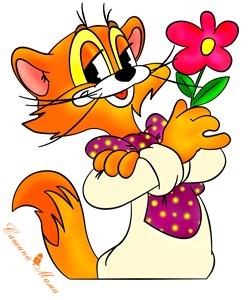 Сценарий
конкурсно–развлекательной программы «Приключения сказочной братвы или Лета яркие лучи» Площадка празднично украшена яркими воздушными шарами, цветами, флажками.
Звучат песни из мультфильмов.
Звучат позывные программы.
Звучит песня Кота  Леопольда. Выход Кота на площадку.
ЛЕО: Вижу, собрался народ 
Я – красивый добрый Кот
Леопольдом все зовут 
Любят меня там и тут
Ненавижу я мышей
И плаксивых малышейА из вас никто не плачет?(ответ детей) нет!Кстати я себя назвал,
И на праздник к вам попал 
Ну, а как всех вас зовут
Крикните мне прямо тутДети по команде три-четыре кричат свои имена.ЛЕО: Здорово! 
Но вот беда –
Я же Кот, ответьте (Да)
Имя я не говорю
Только песенку пою
Вот послушайте
Звучат два фрагмента эстрадных песен.
Леопольд пританцовывает и поет «мяу-мур»
ЛЕО: Ой, увлекся.
Ну как вам?
Я только что с кошачьего Евровиденья
А теперь поете вы
Смотрите слова на картинкахИгра «Кошачий ансамбль»
Задача: исполнить песню, заменив слова на «мяу-мур»
Реквизит: текст песни формата А-1, две карточки с названиями» «Мяу», «Мур».ЛЕО: Здорово! Прекрасно!
Какие вы дружные ребята  Появляются два мышонка. МЫШЬ 1: Ха-ха-ха Здорово!
МЫШЬ 2:(передразнивает Кота.)
Какие вы дружные
Ой, не Кот, а умораЗвучит фон «Хулиган» «Мы терпеть не можем кошек..»МЫШЬ 1:  Здравствуйте, дети.
Худшие на свете!МЫШЬ 2: Родители, здорово!
И не сидится вам дома?МЫШЬ 1: Всем огромный привет!
Круче меня просто нет ( красуется). МЫШЬ 2: Я красавчик. Скажу вам – 
Да я  (придумывая) Мышиный Джеки Чан!Призывно кричит, становится в стойку каратиста. Делает удар, неудачно задевает руку, дует на палец.МЫШЬ 1: (важно) Как в свои права войду, вмиг порядок наведу.ЛЕО: Вот, нам и необходим порядок. Посмотрите, разбросаны игрушки, кубики. Необходимо все убрать. Займитесь уборкой.
МЫШИ: Мы…мы это быстро устроим.Музакцент . Мыши пытаются убрать игрушки. Все у них падает из лап.
ЛЕО: Что необходима помощь? Ребята, мы же сможем убрать все игрушки (ответ детей). Для этого разбиваемся на две команды.Игра «Игрушка сбор»
Задача: Чья команда быстрее соберет игрушки в коробок.
Реквизит: игрушки, кубики, мячи и т.д. 2 больших коробка.МЫШЬ 1: Мне не нужна такая тишь, кричит виновник торжества.МЫШЬ 2:  Конечно мышь.ЛЕО: Давайте без истерик.МЫШЬ 1: А я смотрю ты сообразительный.МЫШЬ 2: Тогда отгадай загадку:Загадка про сыр.МЫШИ: Да, от сыра мы пищим
МЫШЬ1: Именно так будут кричать девчонки, когда увидят сыр и говорить  (ням).
(Жест пальцами рук)
Попробовали раз, два, три.МЫШЬ 2: Парни просто без всяких вздохов говорят «Ам!». (хлопаем двумя руками).
Попробовали. Отлично. А теперь по сигналу и под музыку.Игра «Ам-ням-ням»
Задача: Под мелодию песни «Калинка» исполнить известную мелодию заменив слова на  «Ам-ням».
Реквизит: один бутафорский кусок сыра с текстом «Ам» , а второй «Ням».Музыка. Появляется Пчелка.ПЧЕЛА: Привет мальчишки и девчонки! Папочки и мамочки! Дедушки и бабушки! Букашечки и веточки! Меня зовут Пчелка я из Мая. Провожаем весну и встречаем лето! Вы хотите увидеть лето? И побывать в его сказочной стране? А я для вас приготовила подарок от весны.НХС.________________________________________________________________ПЧЕЛА: Лето – это много тепла, задора, веселья и игр. Но ведь к ним можно готовиться. И не без помощи взрослых. Ребята, а вы готовились к лету? Родители, а вы готовились к лету? Что-то плохо вас слышно. Ещё разок! Сейчас проверим.  Игра « Не забывай, повторяй»- Проверю, ручки тренировали?
- Позаботьтесь, дети, о своём скелете…… Ручки подняли вверх! Разогрели ладошки, представим, что ложки! Потерли ладошки!
- Не забудьте о ножках – это совсем не сложно! Ножки поставьте пошире, три-четыре! А теперь потопаем и дружно все похлопаем!
- Не слышу мальчишек, не слышу девчонок! Все дружно кричите, как поросенок. А теперь соединим все движения одновременно.Звучит музыка, под которую пчела повторяет вместе движения со зрителями.ЛЕО:       Ты знаешь множество историй.ПЧЕЛА:   Когда нектар я собираю,
То, свои я сказки сочиняю,
Сейчас мы сказку будем вместе сочинять - и лето весело встречать!ЛЕО: Хочу услышать я ответ, хотите в сказку, да иль нет?
(дети отвечают)МЫШИ:  Да!
ЛЕО:   Тогда не будем замедлять,
Начнём с ребятами играть! Игра «Солнечные зайчики»
Задача: забросить мячи в маленькое окошко.
Реквизит: поле – парашют, в центре вырезано окошко, мячи для сухого бассейна.ЛЕО: Пчелка, а может лето заблудилось, дорогу к нам найти не может?МЫШЬ 1:  Мы сможем тропинку проложить. МЫШЬ 2: Ребята, а вы нам поможете? Игра «Тропинка к лету»
Задача: Пройти, пролезть по тропинке выполняя задания.
Реквизит: 2 полосы из кожзаменителя с указателями – отпечатками « рука, нога» ЛЕО: Какие молодцы ребята! А мыши вы начинаете исправляться.МЫШЬ 1: Все ребята такие замечательные, и нам так хочется увидеть лето.МЫШЬ 2: А может, песню про Лето споём?ЛЕО:  Конечно же. Или станцевать.НХС___________________________________________________________Номер ХС звучит мелодия, на площадке девочка Лето
 
ЛЕТО: Я пришла с первым солнечным светом,
Принесла с собой песнь соловья!
Я прекрасное теплое Лето, 
Буду радость дарить вам друзья!ЛЕО:   Мы встречаемся каждое лето,
Песни пишем, играем, танцуем, поём.МЫШЬ 1: Не когда не забудем об этом.МЫШЬ 2: Праздник лета и детства начнём!ЛЕТО: С праздником, с Днём защиты детей! Именно сегодня,  можно увидеть на улицах города самое большое количество мальчишек и девчонок, и конечно же самых первых их защитников –  родителей.
Сияйте улыбки солнцем согретые,
Мира и счастья, вам дети планеты!
НХС________________________________________________________________ЛЕО:   Лето, а что такое счастье?ЛЕТО: Счастье …ЛЕО:  Лето, нам пришли телеграммы в твой адрес, и первое от весны « Беззаботное Лето! Я подготовила ребят к началу веселья, к первому твоему дню. За время моего царствования дети подросли, повзрослели. Пусть на протяжении лета ребята отдохнуть от занятий, и отправятся в различные путешествия!»НХС________________________________________________________________МЫШЬ1: А я хочу зачитать телеграмму от Осени « Поздравляю со вступлением в свои права. Желаю подготовить к новому учебному году. Дождиков немного посылаю, что бы ребята охладились после жарких деньков!»ПЧЕЛКА: Все поздравляют. Только что-то зимы не видать. А я никогда не видела зимы.Слова прерываются  звуком вьюги, на сцене появляются снеговики
Танец снеговиков. После танца остаются 2 снеговика с коробкой.1 СНЕГОВИК:  Разрешите представиться. Я – Бим.
2 СНЕГОВИК:  А я - Бом.
1 СНЕГОВИК:   Мы из нового года. 
ВМЕСТЕ: Бим - Бом, Бим - Бом.ПЧЕЛКА: Вы, наверное, от зимы? А это, наверное, телеграмма? (показывает на большой коробок)1 СНЕГОВИК: Зима поздравляет всех ребят с началом лета, и Днём защиты детей!
2 СНЕГОВИК: Обещала защищать от плохого настроения, холода, и температуры!ЛЕО: Ребята, а ведь зима никогда не видела лето, а лето не видело зимы. Видимо это какой то сюрприз!ПЧЕЛКА: Или в новом году ребята остались без приза?МЫШЬ 1: Мы откроем вам секрет!
МЫШЬ 2: Ничего пока здесь нет.ЛЕО: Отвечайте дети дружно,
Что найти в коробке нужно?Дети отвечаютМЫШЬ 1: Мы короб тот повернём,
И секрет тотчас найдём!
МЫШЬ 2: Короб наш повернись,
Что хотим, то появись! Мыши открывают коробку. Звучит запись вьюги. Достают из неё мишуру, снежинки, белую ткань, и… большое бутафорское мороженоеЛЕО: Зима дарит всем детям самый сладкий, вкусный подарок. Кушайте всё лето сладкое  мороженое, закаляйтесь!
ЛЕТО: Будьте здоровыми! 
Будьте счастливыми!
Будьте как солнышко, красивыми!
Будьте как звонкие ручьи!
ЛЕО: И всегда трудолюбивыми!
Никогда не ссорьтесь с мамой, папой, бабушкой, друзьями!
ПЧЕЛКА: И растите большими, большими!
МЫШИ:   Вот такими, вот такими!
ЛЕО: Мамочки и папочки, дедушки и бабушки любите своих деток. Делайте всё, что бы они были красивыми! Звучит лирическая мелодия. Все герои замирают.ЛЕТО: Давайте мы с колыбели,
Учить малышей начнём,
Долой пистолеты и пушки,
Толкающие на разбой!
К чему такие игрушки
С бессмысленною пальбой?
Пусть дети стремятся к звёздам,
К работе, к страницам поэм,
А войны с их воем грозным,
Осточертели всем!
Пускай, окруженные лаской
Не знающие беды,
Ребята разводят краски, выращивают сады.
Давайте, друзья, поможем им 
Выстроить мир такой,
Где всех угощают мороженым,
И никого – войной!Все персонажи оживают. Финальная песня. ЛЕО и ЛЕТО: Ребята, для вас долгожданный подарок от зимы, сладкое мороженое!
Угощайтесь!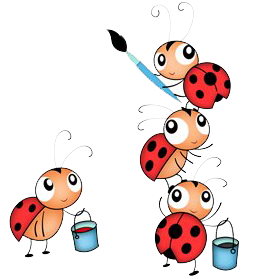 Сценарий игровой программы«Лето красное, звонче пой». - Привет, девчонки  и мальчишки. Привет те, у кого веснушки и те, у кого их нет. Здравствуйте все!
- Дорогие друзья! Поздравляю вас с праздником. Каким? Как это, каким? С каникулами. Надеюсь, что вы с нетерпением ждали звонка на эту большую перемену. И вот он прозвенел. Каникулы начались. Ура!
- Я знаю, что  вам хочется отдохнуть от учебных занятий, побыть в кругу друзей. И вот поэтому мы предлагаем принять участие в шоу - программе. « Лето красное, звонче пой»
- Но в начале, нам нужно познакомиться. Меня зовут -----, а как зовут вас, мы  сейчас узнаем.1. Назовите хором свое имя.
- Слышу. Сегодня в нашем зале собрались Марины, Сережи, Лены и много других ребят, с которыми можно хорошо отдохнуть и поиграть. А начнем мы сегодня с замечательной игры «Вот так».2. Все ответы нужно показывать. Игра «Вот так».
-Как живешь? «Вот так!» (показываем руками) и т.д.
-Как идешь?
-Как бежишь?
-Как берешь?
-Как даешь?
-Как грозишь?
-Как шалишь?
Игра проводится 3 раза и каждый раз быстрей.Ты беги веселый мячик
Быстро по рукам
У кого веселый мячик –
На площадку к нам
Выходи.3. Передача мяча из рук в руки. Играет музыка и у кого окажется мяч после ее остановки, тот выходит на площадку.4. Игра  «Птицы и гнезда».
В комнате разбросано на одно гнездо  меньше, чем участников. Задача участников кружится вокруг гнезд, пока звучит музыка, а когда она окончится занять одно из гнезд. Участник, который не занял гнездо, выбывает, итак до победы одного из участников.5. Игра «На лесной тропинке».
 Нужно мелом разного цвета начертить на асфальте несколько кривых пересекающихся линий. Предложить участникам подойти к линиям. Затем дети вытаскивают из лесной корзины свернутые записки. Разворачивают их и читают, каким способом им нужно передвигаться по тропинкам: спиной вперед, на корточках, ползком, прыгая на одной ноге. По команде все быстро бросаются к финишу. 6. Игра «Обуй друга».
 Играющие делятся на две команды. Команды выбирают водящих, которые отходят подальше от команд и не подглядывают, пока участники команды снимут по одной туфле и бросят в одну кучу. Затем по команде ведущего начинают обувать своих друзей - кто быстрее.7. Игра «Баба Яга».
Команды продолжают соревноваться между собой. Для этого участникам выдаются ведра по одному на команду, чем не ступы, и по одной метле. Одну ногу необходимо вставить в ведро и взять его за ручку, а во вторую берут метлы - «полетели» к финишу и обратно. Участники меняются – кто быстрее.8. Эстафета кузнечиков
2 команды соревнуются в прыжках с мячиком между колен.9. Игра «Угадай цветок».
Нужно заранее приготовить различные цветы. Участникам завязывают глаза и предлагают угадать по запаху  название цветка.10. Игра «Лето лучшая пора».
Все участники делятся на группы по 5-6 человек. Командам раздаются листы ватмана А1 и фломастеры. Задача - придумать лучший лозунг для лета, написать его на бумаге и выполнить дизайн плаката. Рисовать должны все по очереди.11. Игра «Панас».
Водящему завязывают глаза. Остальные участники крутят его вокруг себя и говорят хором:Панас, Панас, на чем стоишь?
Панас: На камне!
Что продаешь?
Панас: Квас!
Лови мух, но не нас!Участники разбегаются по сторонам и хлопают в ладоши. Задача «Панаса» поймать кого-нибудь из играющих участников. Тот кого поймал водящий становится «Панасом». Игра повторяется.- Лето- это прекрасная пора. Это игры, речка, походы. Но нельзя забывать и о том, что нужно помогать по дому, например маме…12. Игра «Французская посудомойка».
Метание и ловля тарелок.Ведущий: 
Лето – лучшая пора
Любит лето детвора
Сколько солнца! Сколько света!
Любит лето весь народ!
Вот бы сделать так, что б лето…
С нами было целый год!Список литературыВасильева, Т. Д. Лето на календаре [Текст]: сборник сценариев / Т. Д. Васильева. — Нижний Тагил,  2011. — 48 с. 2. Жук, Л. И. Летние фантазии [Текст]: практическое пособие / Л. И. Жук. – Мн.: ООО Красико – Принт, 2007. –128с.3.  Жук, Л. И. Лето звездное будь со мной [Текст]: практическое пособие / Л. И. Жук. – Мн.: ООО Красико – Принт, 2002. –128с.4. Кувватов, С.А. Активный отдых детей на свежем воздухе [Текст]: практическое пособие / С. А. Кувватов. - Ростов н/Д: Феникс, 2009. - 311с.5. Лобачёва, С.И. Организация досуговых, творческих и игровых мероприятий [Текст]: практическое пособие / С. И. Лобачёва. – М.: ВАКО, 2007. – 208с.6. Масунова, Л. Ю. Радуга летних чудес [Текст]: сборник сценариев /  Л. Ю. Масунова. — Нижний Тагил: [б.и.], 2010. — 36 с. 7. Сысоева, М.Е. Организация летнего отдыха детей [Текст]: практическое пособие / М. Ю. Сысоева. – М.: ВЛАДОС, 2009. – 176с.8. Титов, С.В. Здравствуй, лето! [Текст]: практическое пособие / С. В. Титов. - Волгоград, Учитель, 2001. – 185с.9. Шаульская, Н. А. День приятных сюрпризов [Текст]: практическое пособие /  Н. А. Шаульская. – Ярославль: Академия развития: ВКТ, 2008. – 224 с.Планета под названием детство! [Текст]: сборник сценариев/ М. П. Михайлова, – Тяжинский: муниципальное бюджетное образовательное учреждение дополнительного образования детей «Центр дополнительного образования», 2012. – 60с.Технический редактор Н. Н. Кузьмичева, методист муниципального бюджетного образовательного учреждения дополнительного образования детей «Центр дополнительного образования» Оригинал макета подготовлен на компьютерном комплексе муниципального бюджетного образовательного учреждения дополнительного образования детей «Центр дополнительного образования» Адрес: 652240, Кемеровская область, пгт Тяжинский, муниципальное бюджетное образовательное учреждение дополнительного образования детей «Центр дополнительного образования», ул. Ленина, 13, тел. (8038449) 28 – 0 – 77, 28 – 0 – 80